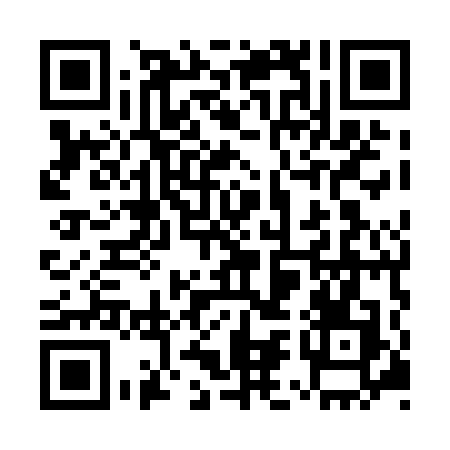 Ramadan times for Bugeniai, LithuaniaMon 11 Mar 2024 - Wed 10 Apr 2024High Latitude Method: Angle Based RulePrayer Calculation Method: Muslim World LeagueAsar Calculation Method: HanafiPrayer times provided by https://www.salahtimes.comDateDayFajrSuhurSunriseDhuhrAsrIftarMaghribIsha11Mon4:504:506:5612:414:256:276:278:2612Tue4:474:476:5412:414:276:296:298:2813Wed4:454:456:5112:414:296:316:318:3014Thu4:424:426:4812:404:306:336:338:3315Fri4:394:396:4612:404:326:356:358:3516Sat4:364:366:4312:404:346:386:388:3817Sun4:334:336:4112:394:366:406:408:4018Mon4:294:296:3812:394:376:426:428:4219Tue4:264:266:3512:394:396:446:448:4520Wed4:234:236:3312:394:416:466:468:4721Thu4:204:206:3012:384:426:486:488:5022Fri4:174:176:2712:384:446:506:508:5223Sat4:144:146:2512:384:456:526:528:5524Sun4:104:106:2212:374:476:546:548:5825Mon4:074:076:1912:374:496:566:569:0026Tue4:044:046:1712:374:506:586:589:0327Wed4:004:006:1412:374:527:007:009:0628Thu3:573:576:1112:364:537:027:029:0829Fri3:533:536:0912:364:557:047:049:1130Sat3:503:506:0612:364:577:077:079:1431Sun4:464:467:031:355:588:098:0910:171Mon4:434:437:011:356:008:118:1110:202Tue4:394:396:581:356:018:138:1310:223Wed4:364:366:551:346:038:158:1510:254Thu4:324:326:531:346:048:178:1710:285Fri4:284:286:501:346:068:198:1910:316Sat4:244:246:471:346:078:218:2110:357Sun4:214:216:451:336:098:238:2310:388Mon4:174:176:421:336:108:258:2510:419Tue4:134:136:391:336:118:278:2710:4410Wed4:094:096:371:326:138:298:2910:47